О проекте закона Республики Саха (Якутия) «О внесении измененийв статьи 1 и 2 Закона Республики Саха (Якутия) «Об установлении дополнительных ограничений времени, условий и мест розничной продажи алкогольной продукции в Республике Саха (Якутия)»Государственное Собрание (Ил Тумэн) Республики Саха (Якутия)                                      п о с т а н о в л я е т:1. Отклонить проект закона Республики Саха (Якутия) «О внесении изменений в статьи 1 и 2 Закона Республики Саха (Якутия) «Об установлении дополнительных ограничений времени, условий и мест розничной продажи алкогольной продукции в Республике Саха (Якутия)», внесенный народным депутатом Республики Саха (Якутия) В.Н.Федоровым.2. Направить настоящее постановление народному депутату Республики Саха (Якутия) В.Н.Федорову.3. Настоящее постановление вступает в силу с момента его принятия.Председатель Государственного Собрания   (Ил Тумэн) Республики Саха (Якутия) 						П.ГОГОЛЕВг.Якутск, 12 декабря 2019 года             ГС № 367-VI   ГОСУДАРСТВЕННОЕ СОБРАНИЕ(ИЛ ТУМЭН)РЕСПУБЛИКИ САХА (ЯКУТИЯ)                          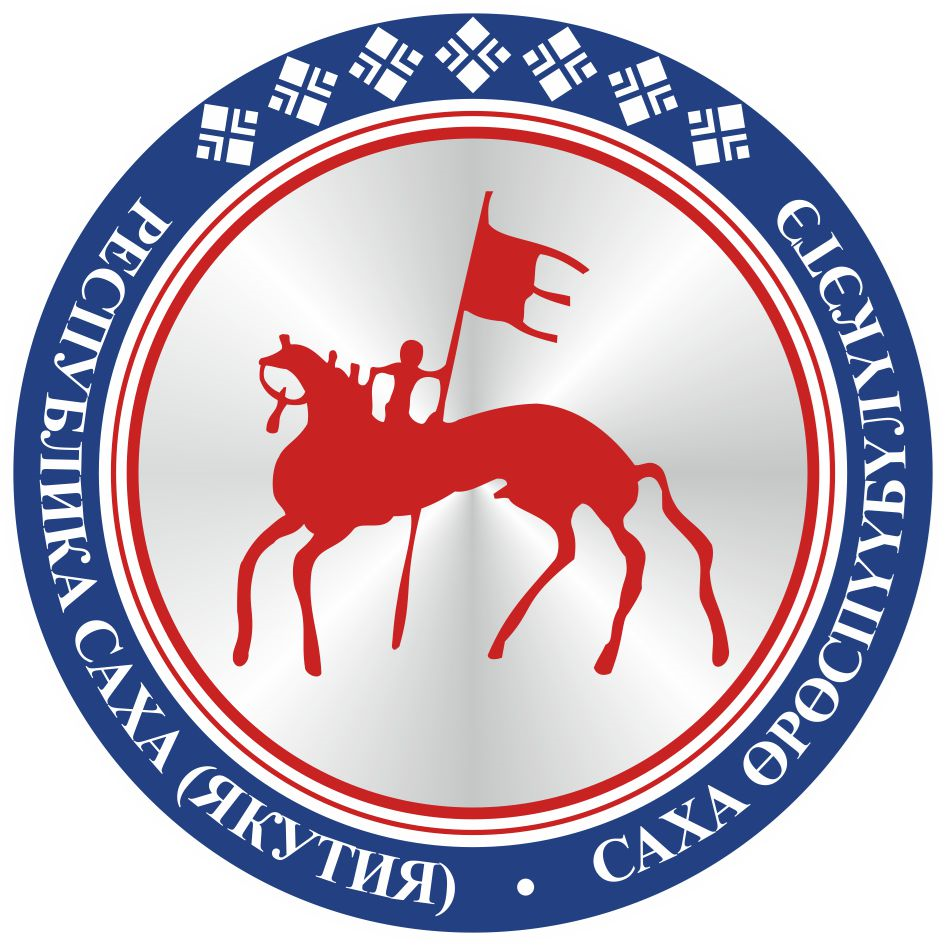 САХА ӨРӨСПҮҮБҮЛҮКЭТИНИЛ ТҮМЭНЭ                                 П О С Т А Н О В Л Е Н И ЕУ У Р А А Х